Начальникам структурных подразделений городских, районных исполнительных комитетов, местных администраций районов в городе Могилеве, осуществляющих государственно-властные полномочия в сфере образованияО проведении дистанционной олимпиады для учителей начальных классовУчреждение образования «Могилевский государственный областной институт развития образования» информирует о том, что 03.11.2021, 04.11.2021, 05.11.2021 с 11.30 до 13.00 будет проходить дистанционная олимпиада для учителей начальных классов.В связи с этим необходимо организовать проведение дистанционной олимпиады на базе учреждений образования в соответствии с Положением о проведении дистанционной олимпиады для учителей начальных классов (Приложение).Просим довести данную информацию до сведения заинтересованных.Приложения: на 3 л. в 1 экз.Ректор института 							М.М.Жудро14 Демьянович 74 08 59ПриложениеПОЛОЖЕНИЕ о проведениидистанционной олимпиадыдля учителей начальных классовОбщие положенияНастоящее положение определяет порядок организации и проведения дистанционной олимпиады для учителей начальных классов (далее – Олимпиада), ее организационное, методическое обеспечение, порядок участия и определения победителей.Организатором Олимпиады является учреждение образования «Могилевский государственный областной институт развития образования» (далее – УО «МГОИРО»).Основными целями и задачами Олимпиады является развитие профессиональной компетентности учителей начальных классов.Олимпиада проводится в один этап.Олимпиада проводится для учителей начальных классов.Оргкомитет олимпиады:разрабатывает и утверждает программу проведения Олимпиады;формирует и утверждает состав жюри Олимпиады;совместно с членами жюри обеспечивает награждение победителей;осуществляет анализ результатов Олимпиады;2.5. освещает проведение и результаты Олимпиады в средствах массовой информации.3. Проведение Олимпиады:3.1. количество участников Олимпиады не ограничено;3.2. с участниками олимпиады проводится инструктаж по охране труда при работе с персональными электронными вычислительными машинами;3.3. осуществляется ознакомление с правами и обязанностями участников Олимпиады;3.4. при возникновении технической неисправности или выходе из строя персонального компьютера необходимо предоставить участнику запасной компьютер, а также участнику предоставляется соответствующее дополнительное время на выполнение задания;3.7. продолжительность выполнения олимпиадных заданий составляет 90 минут;3.8. выполнить задания Олимпиады можно в один из дней (по выбору) 3 ноября, 4 ноября или 5 ноября с 11.30 до 13.00.3.8. ссылки на олимпиадные задания будут опубликованы на сайте УО «МГОИРО» (http://www.mogileviro.by/) за 60 минут до начала дистанционной олимпиады.4. Порядок выполнения участниками олимпиадных заданий:4.1. Олимпиада проводится в один этап на базе учреждений образования Могилевской области с 03.11.2021 по 05.11.2021; 4.2. участие в Олимпиаде является индивидуальным;4.3. учитель выполняет олимпиадные задания в компьютерном классе учреждения образования;4.4. форма для выполнения олимпиадных заданий содержит разделы: регистрационные данные, олимпиадные задания;4.5. после выполнения олимпиадных заданий следует осуществить отправку тестовой формы и ознакомиться с количеством набранных баллов.5. Жюри:5.1. информирует участников Олимпиады о результатах Олимпиады;5.2. совместно с представителем оргкомитета определяет победителей Олимпиады и принимает решение об их награждении;5.3. все решения жюри оформляются соответствующими протоколами.6. Права и обязанности участников Олимпиады:6.1. в случае необходимости участникам Олимпиады разрешается покидать место выполнения олимпиадного задания и выходить из кабинета (не более одного человека одновременно) на непродолжительное время, дополнительное время на выполнение задания не предоставляется;6.2. участник обязан соблюдать правила охраны труда и безопасного поведения при проведении Олимпиады.7. Материально-техническое обеспечение Олимпиады включает:индивидуальное рабочее место участника Олимпиады, оборудованное компьютером, подключенным к глобальной компьютерной сети, программное обеспечение к нему.8. Награждение победителей:8.1. победители награждаются дипломами УО «МГОИРО»;8.2. количество дипломов устанавливается в количестве 20% от числа участников; 8.3. по степеням дипломы распределяются следующим образом: первой степени – 20%, второй степени – 30%, третьей степени – 50%;8.4. в случае равенства суммы баллов участники награждаются дипломами одинакового достоинства;8.5. списки победителей будут размещены на сайте УО «МГОИРО» (http://www.mogileviro.by/).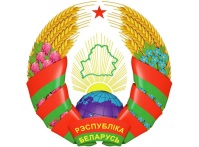 